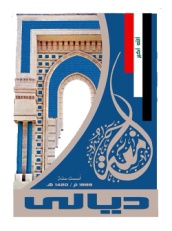    رئاسة جامعة ديالى/ قسم الشؤون العلمية                                                       رقم الجلسة :                                                                                                                        لجنة منح الاعتمادية وتدقيق البحوث                                                             تاريخ الجلسة:	  ــــــــــــــــــــــــــــــــــــــــــــــــــــــــــــــــــــــــــــــــــــــــــــــــــــــــــــــــــــــــــــــــــــــــــــــــــــــــــــــــــــــــــــــــــــــــــــــــــــيملئ من قبل لجنة الترقيات	                                                                                                   اسم وتوقيع رئيس لجنة الترقيات                                                                                                                    أ.د.فاضل حسن جاسمــــــــــــــــــــــــــــــــــــــــــــــــــــــــــــــــــــــــــــــــــــــــــــــــــــــــــــــــــــــــــــــــــــــــــــــــــــــــــــــــــــــــــــــــــــــــــــــــــــــــــــــــــــــتملئ من قبل لجنة تدقيق البحوث :أ- مجلات علمية ذات معامل تأثير (Impact Factor) او (Cite Score )مطبوعة او الكترونية ومفهرسة ضمن المستوعبات الرصينة (جميع المجلات العلمية المصنفة ضمن قواعد بيانات ( Scopus  او Clarivate  او  Nature  او Science  )ب- مجلات عالمية  مطبوعة او الكترونية  ( المجلات العلمية  المحكمة غير المدرجة ضمن المستوعبات المشار اليها اعلاه وكذلك غير المدرجة ضمن قوائم دور النشر والمجلات غير الرصينة ) والمجلات المختطفة ( Hijacked Journals) لغاية حسب 2020/5/14 كتاب وزارة التعليم العالي والبحث العلمي / دائرة البحث والتطوير ذي العدد ب. ت. 4/2180 في 14/5/ 2020     ج- مجلات عربية او عراقية مطبوعة او الكترونية مفهرسة في موقع المجلات الاكاديمية العراقية  iasj.net( المجلات الصادرة عن الجامعات العربية الرصينة المعتمدة في دليل الجامعات الموصى بها في دائرة البعثات والعلاقات الثقافية وتشكيلاتها . وكذلك المجلات الصادرة عن الجامعات والجمعيات العلمية او المؤسسات الدولية العراقية بموافقة وزارة التعليم العالي والبحث العلمي ) .        د- مجلات مفترسة او مختطفة او دار نشر مفترسة .د- 1 -  البحث مقبول للنشر او منشور في مجلة مفترسة او دار نشر مفترسة  قبل 3/2/2019 صالح للترقية .د-2-  البحث مقبول للنشر او منشور في مجلة مفترسة او دار نشر مفترسة بعد 3/2/2019 غير صالح للترقية .د-3 – البحث منشور في مجلة مختطفة بعد 14/5/2020 غير صالح للترقية . ه – بحوث المؤتمرات العلمية الدورية المفهرسة في المستوعبات الرصينة المشار اليها في فقرة –أ-  تنطبق عليها المادة 7-- رابعاً من تعليمات الترقية العلمية رقم 167  في 2017 والمتضمن امكانية احتساب نقاطها  كبحث اصيل ضمن الجدول رقم (1) في حال لديها رقم معياري دولي .       يستثنى منه بحوث المؤتمرات المنشورة في مستوعب ((IEEE Explore في حال كانت مضمنة في صفحة الباحث في Scopus  .ـــــــــــــــــــــــــــــــــــــــــــــــــــــــــــــــــــــــــــــــــــــــــــــــــــــــــــــــــــــــــــــــــــــــــــــــــــــــــــــــــــــــــــــــــــــــــــــــــــــــــــــــــــــــــــــــــــــــــــــــــــــــــــــمحضر اجتماع اجتمعت اللجنة المركزية لمنح الاعتمادية وتدقيق البحوث العلمية والمشكلة بموجب الامر الجامعي المرقم 6979  في 2022/ 5/10  لتدقيق البحث اعلاه.توصي اللجنة بأن البحث يدرج ضمن الفقرة :    عضو اللجنة                                                عضو اللجنة                                                   رئيس اللجنةم.د.عماد حمود سلمان                                  أ.م.د. حاتم غضبان عبود                                 أ.م.د. منتظر عباس طاهرـــــــــــــــــــــــــــــــــــــــــــــــــــــــــــــــــــــــــــــــــــــــــــــــــــــــــــــــــــــــــــــــــــــــــــــــــــــــــــــــــــــــــــــــــــــــــــــــــــــــــــــــــــ ملاحظة  (1) ترفق الصفحة الاولى من البحث وواجهة المجلة وصفحة  الباحث في سكوبس (ان وجدت) وتملئ أستمارة منفصلة لكل بحث .ملاحظة  (2) يعد رأي اللجنة استشاري  للجان الترقيات الفرعية . ملاحظة  (3) ترفق صفحة  المجلة  المتضمنة نطاق  البحوث للمطابقة  مع خلفية البحث .   رئاسة جامعة ديالى/ قسم الشؤون العلمية                                                       رقم الجلسة :                                                                                                                        لجنة منح الاعتمادية وتدقيق البحوث                                                             تاريخ الجلسة:	  ــــــــــــــــــــــــــــــــــــــــــــــــــــــــــــــــــــــــــــــــــــــــــــــــــــــــــــــــــــــــــــــــــــــــــــــــــــــــــــــــــــــــــــــــــــــــــــــــــــيملئ من قبل لجنة الترقيات	                                                                                                   اسم وتوقيع رئيس لجنة الترقيات                                                                                                                    أ.د.فاضل حسن جاسمــــــــــــــــــــــــــــــــــــــــــــــــــــــــــــــــــــــــــــــــــــــــــــــــــــــــــــــــــــــــــــــــــــــــــــــــــــــــــــــــــــــــــــــــــــــــــــــــــــــــــــــــــــــتملئ من قبل لجنة تدقيق البحوث :أ- مجلات علمية ذات معامل تأثير (Impact Factor) او (Cite Score )مطبوعة او الكترونية ومفهرسة ضمن المستوعبات الرصينة (جميع المجلات العلمية المصنفة ضمن قواعد بيانات ( Scopus  او Clarivate  او  Nature  او Science  )ب- مجلات عالمية  مطبوعة او الكترونية  ( المجلات العلمية  المحكمة غير المدرجة ضمن المستوعبات المشار اليها اعلاه وكذلك غير المدرجة ضمن قوائم دور النشر والمجلات غير الرصينة ) والمجلات المختطفة ( Hijacked Journals) لغاية حسب 2020/5/14 كتاب وزارة التعليم العالي والبحث العلمي / دائرة البحث والتطوير ذي العدد ب. ت. 4/2180 في 14/5/ 2020     ج- مجلات عربية او عراقية مطبوعة او الكترونية مفهرسة في موقع المجلات الاكاديمية العراقية  iasj.net( المجلات الصادرة عن الجامعات العربية الرصينة المعتمدة في دليل الجامعات الموصى بها في دائرة البعثات والعلاقات الثقافية وتشكيلاتها . وكذلك المجلات الصادرة عن الجامعات والجمعيات العلمية او المؤسسات الدولية العراقية بموافقة وزارة التعليم العالي والبحث العلمي ) .        د- مجلات مفترسة او مختطفة او دار نشر مفترسة .د- 1 -  البحث مقبول للنشر او منشور في مجلة مفترسة او دار نشر مفترسة  قبل 3/2/2019 صالح للترقية .د-2-  البحث مقبول للنشر او منشور في مجلة مفترسة او دار نشر مفترسة بعد 3/2/2019 غير صالح للترقية .د-3 – البحث منشور في مجلة مختطفة بعد 14/5/2020 غير صالح للترقية . ه – بحوث المؤتمرات العلمية الدورية المفهرسة في المستوعبات الرصينة المشار اليها في فقرة –أ-  تنطبق عليها المادة 7-- رابعاً من تعليمات الترقية العلمية رقم 167  في 2017 والمتضمن امكانية احتساب نقاطها  كبحث اصيل ضمن الجدول رقم (1) في حال لديها رقم معياري دولي .       يستثنى منه بحوث المؤتمرات المنشورة في مستوعب ((IEEE Explore في حال كانت مضمنة في صفحة الباحث في Scopus  .ـــــــــــــــــــــــــــــــــــــــــــــــــــــــــــــــــــــــــــــــــــــــــــــــــــــــــــــــــــــــــــــــــــــــــــــــــــــــــــــــــــــــــــــــــــــــــــــــــــــــــــــــــــــــــــــــــــــــــــــــــــــــــــــمحضر اجتماع اجتمعت اللجنة المركزية لمنح الاعتمادية وتدقيق البحوث العلمية والمشكلة بموجب الامر الجامعي المرقم 6979  في 2022/ 5/10  لتدقيق البحث اعلاه.توصي اللجنة بأن البحث يدرج ضمن الفقرة :    عضو اللجنة                                                عضو اللجنة                                                   رئيس اللجنةم.د.عماد حمود سلمان                                  أ.م.د. حاتم غضبان عبود                                 أ.م.د. منتظر عباس طاهرـــــــــــــــــــــــــــــــــــــــــــــــــــــــــــــــــــــــــــــــــــــــــــــــــــــــــــــــــــــــــــــــــــــــــــــــــــــــــــــــــــــــــــــــــــــــــــــــــــــــــــــــــــ ملاحظة  (1) ترفق الصفحة الاولى من البحث وواجهة المجلة وصفحة  الباحث في سكوبس (ان وجدت) وتملئ أستمارة منفصلة لكل بحث .ملاحظة  (2) يعد رأي اللجنة استشاري  للجان الترقيات الفرعية . ملاحظة  (3) ترفق صفحة  المجلة  المتضمنة نطاق  البحوث للمطابقة  مع خلفية البحث .   رئاسة جامعة ديالى/ قسم الشؤون العلمية                                                       رقم الجلسة :                                                                                                                        لجنة منح الاعتمادية وتدقيق البحوث                                                             تاريخ الجلسة:	  ــــــــــــــــــــــــــــــــــــــــــــــــــــــــــــــــــــــــــــــــــــــــــــــــــــــــــــــــــــــــــــــــــــــــــــــــــــــــــــــــــــــــــــــــــــــــــــــــــــيملئ من قبل لجنة الترقيات	                                                                                                   اسم وتوقيع رئيس لجنة الترقيات                                                                                                                    أ.د.فاضل حسن جاسمــــــــــــــــــــــــــــــــــــــــــــــــــــــــــــــــــــــــــــــــــــــــــــــــــــــــــــــــــــــــــــــــــــــــــــــــــــــــــــــــــــــــــــــــــــــــــــــــــــــــــــــــــــــتملئ من قبل لجنة تدقيق البحوث :أ- مجلات علمية ذات معامل تأثير (Impact Factor) او (Cite Score )مطبوعة او الكترونية ومفهرسة ضمن المستوعبات الرصينة (جميع المجلات العلمية المصنفة ضمن قواعد بيانات ( Scopus  او Clarivate  او  Nature  او Science  )ب- مجلات عالمية  مطبوعة او الكترونية  ( المجلات العلمية  المحكمة غير المدرجة ضمن المستوعبات المشار اليها اعلاه وكذلك غير المدرجة ضمن قوائم دور النشر والمجلات غير الرصينة ) والمجلات المختطفة ( Hijacked Journals) لغاية حسب 2020/5/14 كتاب وزارة التعليم العالي والبحث العلمي / دائرة البحث والتطوير ذي العدد ب. ت. 4/2180 في 14/5/ 2020     ج- مجلات عربية او عراقية مطبوعة او الكترونية مفهرسة في موقع المجلات الاكاديمية العراقية  iasj.net( المجلات الصادرة عن الجامعات العربية الرصينة المعتمدة في دليل الجامعات الموصى بها في دائرة البعثات والعلاقات الثقافية وتشكيلاتها . وكذلك المجلات الصادرة عن الجامعات والجمعيات العلمية او المؤسسات الدولية العراقية بموافقة وزارة التعليم العالي والبحث العلمي ) .        د- مجلات مفترسة او مختطفة او دار نشر مفترسة .د- 1 -  البحث مقبول للنشر او منشور في مجلة مفترسة او دار نشر مفترسة  قبل 3/2/2019 صالح للترقية .د-2-  البحث مقبول للنشر او منشور في مجلة مفترسة او دار نشر مفترسة بعد 3/2/2019 غير صالح للترقية .د-3 – البحث منشور في مجلة مختطفة بعد 14/5/2020 غير صالح للترقية . ه – بحوث المؤتمرات العلمية الدورية المفهرسة في المستوعبات الرصينة المشار اليها في فقرة –أ-  تنطبق عليها المادة 7-- رابعاً من تعليمات الترقية العلمية رقم 167  في 2017 والمتضمن امكانية احتساب نقاطها  كبحث اصيل ضمن الجدول رقم (1) في حال لديها رقم معياري دولي .       يستثنى منه بحوث المؤتمرات المنشورة في مستوعب ((IEEE Explore في حال كانت مضمنة في صفحة الباحث في Scopus  .ـــــــــــــــــــــــــــــــــــــــــــــــــــــــــــــــــــــــــــــــــــــــــــــــــــــــــــــــــــــــــــــــــــــــــــــــــــــــــــــــــــــــــــــــــــــــــــــــــــــــــــــــــــــــــــــــــــــــــــــــــــــــــــــمحضر اجتماع اجتمعت اللجنة المركزية لمنح الاعتمادية وتدقيق البحوث العلمية والمشكلة بموجب الامر الجامعي المرقم 6979  في 2022/ 5/10  لتدقيق البحث اعلاه.توصي اللجنة بأن البحث يدرج ضمن الفقرة :    عضو اللجنة                                                عضو اللجنة                                                   رئيس اللجنةم.د.عماد حمود سلمان                                  أ.م.د. حاتم غضبان عبود                                 أ.م.د. منتظر عباس طاهرـــــــــــــــــــــــــــــــــــــــــــــــــــــــــــــــــــــــــــــــــــــــــــــــــــــــــــــــــــــــــــــــــــــــــــــــــــــــــــــــــــــــــــــــــــــــــــــــــــــــــــــــــــ ملاحظة  (1) ترفق الصفحة الاولى من البحث وواجهة المجلة وصفحة  الباحث في سكوبس (ان وجدت) وتملئ أستمارة منفصلة لكل بحث .ملاحظة  (2) يعد رأي اللجنة استشاري  للجان الترقيات الفرعية . ملاحظة  (3) ترفق صفحة  المجلة  المتضمنة نطاق  البحوث للمطابقة  مع خلفية البحث .   رئاسة جامعة ديالى/ قسم الشؤون العلمية                                                       رقم الجلسة :                                                                                                                        لجنة منح الاعتمادية وتدقيق البحوث                                                             تاريخ الجلسة:	  ــــــــــــــــــــــــــــــــــــــــــــــــــــــــــــــــــــــــــــــــــــــــــــــــــــــــــــــــــــــــــــــــــــــــــــــــــــــــــــــــــــــــــــــــــــــــــــــــــــيملئ من قبل لجنة الترقيات	                                                                                                   اسم وتوقيع رئيس لجنة الترقيات                                                                                                                    أ.د.فاضل حسن جاسمــــــــــــــــــــــــــــــــــــــــــــــــــــــــــــــــــــــــــــــــــــــــــــــــــــــــــــــــــــــــــــــــــــــــــــــــــــــــــــــــــــــــــــــــــــــــــــــــــــــــــــــــــــــتملئ من قبل لجنة تدقيق البحوث :أ- مجلات علمية ذات معامل تأثير (Impact Factor) او (Cite Score )مطبوعة او الكترونية ومفهرسة ضمن المستوعبات الرصينة (جميع المجلات العلمية المصنفة ضمن قواعد بيانات ( Scopus  او Clarivate  او  Nature  او Science  )ب- مجلات عالمية  مطبوعة او الكترونية  ( المجلات العلمية  المحكمة غير المدرجة ضمن المستوعبات المشار اليها اعلاه وكذلك غير المدرجة ضمن قوائم دور النشر والمجلات غير الرصينة ) والمجلات المختطفة ( Hijacked Journals) لغاية حسب 2020/5/14 كتاب وزارة التعليم العالي والبحث العلمي / دائرة البحث والتطوير ذي العدد ب. ت. 4/2180 في 14/5/ 2020     ج- مجلات عربية او عراقية مطبوعة او الكترونية مفهرسة في موقع المجلات الاكاديمية العراقية  iasj.net( المجلات الصادرة عن الجامعات العربية الرصينة المعتمدة في دليل الجامعات الموصى بها في دائرة البعثات والعلاقات الثقافية وتشكيلاتها . وكذلك المجلات الصادرة عن الجامعات والجمعيات العلمية او المؤسسات الدولية العراقية بموافقة وزارة التعليم العالي والبحث العلمي ) .        د- مجلات مفترسة او مختطفة او دار نشر مفترسة .د- 1 -  البحث مقبول للنشر او منشور في مجلة مفترسة او دار نشر مفترسة  قبل 3/2/2019 صالح للترقية .د-2-  البحث مقبول للنشر او منشور في مجلة مفترسة او دار نشر مفترسة بعد 3/2/2019 غير صالح للترقية .د-3 – البحث منشور في مجلة مختطفة بعد 14/5/2020 غير صالح للترقية . ه – بحوث المؤتمرات العلمية الدورية المفهرسة في المستوعبات الرصينة المشار اليها في فقرة –أ-  تنطبق عليها المادة 7-- رابعاً من تعليمات الترقية العلمية رقم 167  في 2017 والمتضمن امكانية احتساب نقاطها  كبحث اصيل ضمن الجدول رقم (1) في حال لديها رقم معياري دولي .       يستثنى منه بحوث المؤتمرات المنشورة في مستوعب ((IEEE Explore في حال كانت مضمنة في صفحة الباحث في Scopus  .ـــــــــــــــــــــــــــــــــــــــــــــــــــــــــــــــــــــــــــــــــــــــــــــــــــــــــــــــــــــــــــــــــــــــــــــــــــــــــــــــــــــــــــــــــــــــــــــــــــــــــــــــــــــــــــــــــــــــــــــــــــــــــــــمحضر اجتماع اجتمعت اللجنة المركزية لمنح الاعتمادية وتدقيق البحوث العلمية والمشكلة بموجب الامر الجامعي المرقم 6979  في 2022/ 5/10  لتدقيق البحث اعلاه.توصي اللجنة بأن البحث يدرج ضمن الفقرة :    عضو اللجنة                                                عضو اللجنة                                                   رئيس اللجنةم.د.عماد حمود سلمان                                  أ.م.د. حاتم غضبان عبود                                 أ.م.د. منتظر عباس طاهرـــــــــــــــــــــــــــــــــــــــــــــــــــــــــــــــــــــــــــــــــــــــــــــــــــــــــــــــــــــــــــــــــــــــــــــــــــــــــــــــــــــــــــــــــــــــــــــــــــــــــــــــــــ ملاحظة  (1) ترفق الصفحة الاولى من البحث وواجهة المجلة وصفحة  الباحث في سكوبس (ان وجدت) وتملئ أستمارة منفصلة لكل بحث .ملاحظة  (2) يعد رأي اللجنة استشاري  للجان الترقيات الفرعية . ملاحظة  (3) ترفق صفحة  المجلة  المتضمنة نطاق  البحوث للمطابقة  مع خلفية البحث .   رئاسة جامعة ديالى/ قسم الشؤون العلمية                                                       رقم الجلسة :                                                                                                                        لجنة منح الاعتمادية وتدقيق البحوث                                                             تاريخ الجلسة:	  ــــــــــــــــــــــــــــــــــــــــــــــــــــــــــــــــــــــــــــــــــــــــــــــــــــــــــــــــــــــــــــــــــــــــــــــــــــــــــــــــــــــــــــــــــــــــــــــــــــيملئ من قبل لجنة الترقيات	                                                                                                   اسم وتوقيع رئيس لجنة الترقيات                                                                                                                    أ.د.فاضل حسن جاسمــــــــــــــــــــــــــــــــــــــــــــــــــــــــــــــــــــــــــــــــــــــــــــــــــــــــــــــــــــــــــــــــــــــــــــــــــــــــــــــــــــــــــــــــــــــــــــــــــــــــــــــــــــــتملئ من قبل لجنة تدقيق البحوث :أ- مجلات علمية ذات معامل تأثير (Impact Factor) او (Cite Score )مطبوعة او الكترونية ومفهرسة ضمن المستوعبات الرصينة (جميع المجلات العلمية المصنفة ضمن قواعد بيانات ( Scopus  او Clarivate  او  Nature  او Science  )ب- مجلات عالمية  مطبوعة او الكترونية  ( المجلات العلمية  المحكمة غير المدرجة ضمن المستوعبات المشار اليها اعلاه وكذلك غير المدرجة ضمن قوائم دور النشر والمجلات غير الرصينة ) والمجلات المختطفة ( Hijacked Journals) لغاية حسب 2020/5/14 كتاب وزارة التعليم العالي والبحث العلمي / دائرة البحث والتطوير ذي العدد ب. ت. 4/2180 في 14/5/ 2020     ج- مجلات عربية او عراقية مطبوعة او الكترونية مفهرسة في موقع المجلات الاكاديمية العراقية  iasj.net( المجلات الصادرة عن الجامعات العربية الرصينة المعتمدة في دليل الجامعات الموصى بها في دائرة البعثات والعلاقات الثقافية وتشكيلاتها . وكذلك المجلات الصادرة عن الجامعات والجمعيات العلمية او المؤسسات الدولية العراقية بموافقة وزارة التعليم العالي والبحث العلمي ) .        د- مجلات مفترسة او مختطفة او دار نشر مفترسة .د- 1 -  البحث مقبول للنشر او منشور في مجلة مفترسة او دار نشر مفترسة  قبل 3/2/2019 صالح للترقية .د-2-  البحث مقبول للنشر او منشور في مجلة مفترسة او دار نشر مفترسة بعد 3/2/2019 غير صالح للترقية .د-3 – البحث منشور في مجلة مختطفة بعد 14/5/2020 غير صالح للترقية . ه – بحوث المؤتمرات العلمية الدورية المفهرسة في المستوعبات الرصينة المشار اليها في فقرة –أ-  تنطبق عليها المادة 7-- رابعاً من تعليمات الترقية العلمية رقم 167  في 2017 والمتضمن امكانية احتساب نقاطها  كبحث اصيل ضمن الجدول رقم (1) في حال لديها رقم معياري دولي .       يستثنى منه بحوث المؤتمرات المنشورة في مستوعب ((IEEE Explore في حال كانت مضمنة في صفحة الباحث في Scopus  .ـــــــــــــــــــــــــــــــــــــــــــــــــــــــــــــــــــــــــــــــــــــــــــــــــــــــــــــــــــــــــــــــــــــــــــــــــــــــــــــــــــــــــــــــــــــــــــــــــــــــــــــــــــــــــــــــــــــــــــــــــــــــــــــمحضر اجتماع اجتمعت اللجنة المركزية لمنح الاعتمادية وتدقيق البحوث العلمية والمشكلة بموجب الامر الجامعي المرقم 6979  في 2022/ 5/10  لتدقيق البحث اعلاه.توصي اللجنة بأن البحث يدرج ضمن الفقرة :    عضو اللجنة                                                عضو اللجنة                                                   رئيس اللجنةم.د.عماد حمود سلمان                                  أ.م.د. حاتم غضبان عبود                                 أ.م.د. منتظر عباس طاهرـــــــــــــــــــــــــــــــــــــــــــــــــــــــــــــــــــــــــــــــــــــــــــــــــــــــــــــــــــــــــــــــــــــــــــــــــــــــــــــــــــــــــــــــــــــــــــــــــــــــــــــــــــ ملاحظة  (1) ترفق الصفحة الاولى من البحث وواجهة المجلة وصفحة  الباحث في سكوبس (ان وجدت) وتملئ أستمارة منفصلة لكل بحث .ملاحظة  (2) يعد رأي اللجنة استشاري  للجان الترقيات الفرعية . ملاحظة  (3) ترفق صفحة  المجلة  المتضمنة نطاق  البحوث للمطابقة  مع خلفية البحث .   رئاسة جامعة ديالى/ قسم الشؤون العلمية                                                       رقم الجلسة :                                                                                                                        لجنة منح الاعتمادية وتدقيق البحوث                                                             تاريخ الجلسة:	  ــــــــــــــــــــــــــــــــــــــــــــــــــــــــــــــــــــــــــــــــــــــــــــــــــــــــــــــــــــــــــــــــــــــــــــــــــــــــــــــــــــــــــــــــــــــــــــــــــــيملئ من قبل لجنة الترقيات	                                                                                                   اسم وتوقيع رئيس لجنة الترقيات                                                                                                                    أ.د.فاضل حسن جاسمــــــــــــــــــــــــــــــــــــــــــــــــــــــــــــــــــــــــــــــــــــــــــــــــــــــــــــــــــــــــــــــــــــــــــــــــــــــــــــــــــــــــــــــــــــــــــــــــــــــــــــــــــــــتملئ من قبل لجنة تدقيق البحوث :أ- مجلات علمية ذات معامل تأثير (Impact Factor) او (Cite Score )مطبوعة او الكترونية ومفهرسة ضمن المستوعبات الرصينة (جميع المجلات العلمية المصنفة ضمن قواعد بيانات ( Scopus  او Clarivate  او  Nature  او Science  )ب- مجلات عالمية  مطبوعة او الكترونية  ( المجلات العلمية  المحكمة غير المدرجة ضمن المستوعبات المشار اليها اعلاه وكذلك غير المدرجة ضمن قوائم دور النشر والمجلات غير الرصينة ) والمجلات المختطفة ( Hijacked Journals) لغاية حسب 2020/5/14 كتاب وزارة التعليم العالي والبحث العلمي / دائرة البحث والتطوير ذي العدد ب. ت. 4/2180 في 14/5/ 2020     ج- مجلات عربية او عراقية مطبوعة او الكترونية مفهرسة في موقع المجلات الاكاديمية العراقية  iasj.net( المجلات الصادرة عن الجامعات العربية الرصينة المعتمدة في دليل الجامعات الموصى بها في دائرة البعثات والعلاقات الثقافية وتشكيلاتها . وكذلك المجلات الصادرة عن الجامعات والجمعيات العلمية او المؤسسات الدولية العراقية بموافقة وزارة التعليم العالي والبحث العلمي ) .        د- مجلات مفترسة او مختطفة او دار نشر مفترسة .د- 1 -  البحث مقبول للنشر او منشور في مجلة مفترسة او دار نشر مفترسة  قبل 3/2/2019 صالح للترقية .د-2-  البحث مقبول للنشر او منشور في مجلة مفترسة او دار نشر مفترسة بعد 3/2/2019 غير صالح للترقية .د-3 – البحث منشور في مجلة مختطفة بعد 14/5/2020 غير صالح للترقية . ه – بحوث المؤتمرات العلمية الدورية المفهرسة في المستوعبات الرصينة المشار اليها في فقرة –أ-  تنطبق عليها المادة 7-- رابعاً من تعليمات الترقية العلمية رقم 167  في 2017 والمتضمن امكانية احتساب نقاطها  كبحث اصيل ضمن الجدول رقم (1) في حال لديها رقم معياري دولي .       يستثنى منه بحوث المؤتمرات المنشورة في مستوعب ((IEEE Explore في حال كانت مضمنة في صفحة الباحث في Scopus  .ـــــــــــــــــــــــــــــــــــــــــــــــــــــــــــــــــــــــــــــــــــــــــــــــــــــــــــــــــــــــــــــــــــــــــــــــــــــــــــــــــــــــــــــــــــــــــــــــــــــــــــــــــــــــــــــــــــــــــــــــــــــــــــــمحضر اجتماع اجتمعت اللجنة المركزية لمنح الاعتمادية وتدقيق البحوث العلمية والمشكلة بموجب الامر الجامعي المرقم 6979  في 2022/ 5/10  لتدقيق البحث اعلاه.توصي اللجنة بأن البحث يدرج ضمن الفقرة :    عضو اللجنة                                                عضو اللجنة                                                   رئيس اللجنةم.د.عماد حمود سلمان                                  أ.م.د. حاتم غضبان عبود                                 أ.م.د. منتظر عباس طاهرـــــــــــــــــــــــــــــــــــــــــــــــــــــــــــــــــــــــــــــــــــــــــــــــــــــــــــــــــــــــــــــــــــــــــــــــــــــــــــــــــــــــــــــــــــــــــــــــــــــــــــــــــــ ملاحظة  (1) ترفق الصفحة الاولى من البحث وواجهة المجلة وصفحة  الباحث في سكوبس (ان وجدت) وتملئ أستمارة منفصلة لكل بحث .ملاحظة  (2) يعد رأي اللجنة استشاري  للجان الترقيات الفرعية . ملاحظة  (3) ترفق صفحة  المجلة  المتضمنة نطاق  البحوث للمطابقة  مع خلفية البحث .   رئاسة جامعة ديالى/ قسم الشؤون العلمية                                                       رقم الجلسة :                                                                                                                        لجنة منح الاعتمادية وتدقيق البحوث                                                             تاريخ الجلسة:	  ــــــــــــــــــــــــــــــــــــــــــــــــــــــــــــــــــــــــــــــــــــــــــــــــــــــــــــــــــــــــــــــــــــــــــــــــــــــــــــــــــــــــــــــــــــــــــــــــــــيملئ من قبل لجنة الترقيات	                                                                                                   اسم وتوقيع رئيس لجنة الترقيات                                                                                                                    أ.د.فاضل حسن جاسمــــــــــــــــــــــــــــــــــــــــــــــــــــــــــــــــــــــــــــــــــــــــــــــــــــــــــــــــــــــــــــــــــــــــــــــــــــــــــــــــــــــــــــــــــــــــــــــــــــــــــــــــــــــتملئ من قبل لجنة تدقيق البحوث :أ- مجلات علمية ذات معامل تأثير (Impact Factor) او (Cite Score )مطبوعة او الكترونية ومفهرسة ضمن المستوعبات الرصينة (جميع المجلات العلمية المصنفة ضمن قواعد بيانات ( Scopus  او Clarivate  او  Nature  او Science  )ب- مجلات عالمية  مطبوعة او الكترونية  ( المجلات العلمية  المحكمة غير المدرجة ضمن المستوعبات المشار اليها اعلاه وكذلك غير المدرجة ضمن قوائم دور النشر والمجلات غير الرصينة ) والمجلات المختطفة ( Hijacked Journals) لغاية حسب 2020/5/14 كتاب وزارة التعليم العالي والبحث العلمي / دائرة البحث والتطوير ذي العدد ب. ت. 4/2180 في 14/5/ 2020     ج- مجلات عربية او عراقية مطبوعة او الكترونية مفهرسة في موقع المجلات الاكاديمية العراقية  iasj.net( المجلات الصادرة عن الجامعات العربية الرصينة المعتمدة في دليل الجامعات الموصى بها في دائرة البعثات والعلاقات الثقافية وتشكيلاتها . وكذلك المجلات الصادرة عن الجامعات والجمعيات العلمية او المؤسسات الدولية العراقية بموافقة وزارة التعليم العالي والبحث العلمي ) .        د- مجلات مفترسة او مختطفة او دار نشر مفترسة .د- 1 -  البحث مقبول للنشر او منشور في مجلة مفترسة او دار نشر مفترسة  قبل 3/2/2019 صالح للترقية .د-2-  البحث مقبول للنشر او منشور في مجلة مفترسة او دار نشر مفترسة بعد 3/2/2019 غير صالح للترقية .د-3 – البحث منشور في مجلة مختطفة بعد 14/5/2020 غير صالح للترقية . ه – بحوث المؤتمرات العلمية الدورية المفهرسة في المستوعبات الرصينة المشار اليها في فقرة –أ-  تنطبق عليها المادة 7-- رابعاً من تعليمات الترقية العلمية رقم 167  في 2017 والمتضمن امكانية احتساب نقاطها  كبحث اصيل ضمن الجدول رقم (1) في حال لديها رقم معياري دولي .       يستثنى منه بحوث المؤتمرات المنشورة في مستوعب ((IEEE Explore في حال كانت مضمنة في صفحة الباحث في Scopus  .ـــــــــــــــــــــــــــــــــــــــــــــــــــــــــــــــــــــــــــــــــــــــــــــــــــــــــــــــــــــــــــــــــــــــــــــــــــــــــــــــــــــــــــــــــــــــــــــــــــــــــــــــــــــــــــــــــــــــــــــــــــــــــــــمحضر اجتماع اجتمعت اللجنة المركزية لمنح الاعتمادية وتدقيق البحوث العلمية والمشكلة بموجب الامر الجامعي المرقم 6979  في 2022/ 5/10  لتدقيق البحث اعلاه.توصي اللجنة بأن البحث يدرج ضمن الفقرة :    عضو اللجنة                                                عضو اللجنة                                                   رئيس اللجنةم.د.عماد حمود سلمان                                  أ.م.د. حاتم غضبان عبود                                 أ.م.د. منتظر عباس طاهرـــــــــــــــــــــــــــــــــــــــــــــــــــــــــــــــــــــــــــــــــــــــــــــــــــــــــــــــــــــــــــــــــــــــــــــــــــــــــــــــــــــــــــــــــــــــــــــــــــــــــــــــــــ ملاحظة  (1) ترفق الصفحة الاولى من البحث وواجهة المجلة وصفحة  الباحث في سكوبس (ان وجدت) وتملئ أستمارة منفصلة لكل بحث .ملاحظة  (2) يعد رأي اللجنة استشاري  للجان الترقيات الفرعية . ملاحظة  (3) ترفق صفحة  المجلة  المتضمنة نطاق  البحوث للمطابقة  مع خلفية البحث .                               رقم الجلسة :					         تاريخ الجلسة :ــــــــــــــــــــــــــــــــــــــــــــــــــــــــــــــــــــــــــــــــــــــــــــــــــــــــــــــــــــــــــــــــــــــــــــــــــــــــــــــــــــــــــــــيملئ من قبل لجنة الترقياتاسم وتوقيع رئيس لجنة الترقيات                                                                                                                    أ.د.فاضل حسن جاسمــــــــــــــــــــــــــــــــــــــــــــــــــــــــــــــــــــــــــــــــــــــــــــــــــــــــــــــــــــــــــــــــــــــــــــــــــــــــــــــــــــــــــــــــــــــــــــــتملئ من قبل لجنة تدقيق البحوث :أ- مجلات علمية ذات معامل تأثير (Impact Factor) مطبوعة او الكترونية ( جميع المجلات العلمية المصنفة ضمن قواعد بيانات ( Scopus  او Clarivate  او  Nature  او Scince  او SJR)ب- مجلات عالمية  مطبوعة او الكترونية  ( المجلات العلمية  المحكمة غير المدرجة ضمن المستوعبات المشار اليها اعلاه وكذلك غير المدرجة ضمن قوائم دور النشر والمجلات غير الرصينة ) والمجلات المختطفة ( Hijacked Jourrnals) لغاية 14/5/2020 حسب كتاب وزارة التعليم العالي والبحث العلمي / دائرة البحث والتطوير ذي اللعدد ب. ت. 4/2180 في 14/5/ 2020     ج- مجلات عربية او عراقية مطبوعة او الكترونية ( المجلات الصادرة عن الجامعات العربية الرصينة المعتمدة في دليل الجامعات الموصى بها ففي دائرة البعثات والعلاقات الثقافية وتشكيلاتها . وكذلك المجلات الصادرة عن الجامعات والجمعيات العلمية او المؤسسات الدولية العراقية بموافقة وزارة التعليم العالي والبحث العلمي ) .        د- مجلات مفترسة او مختطفة او دار نشر مفترسة .د- 1 -  البحث مقبول للنشر او منشور في مجلة مفترسة او دار نشر مفترسة  قبل 3/2/2019 صالح للترقية .د-2-  البحث مقبول للنشر او منشور في مجلة مفترسة او دار نشر مفترسة بعد 3/2/2019 غير صالح للترقية د-3 – البحث منشور في مجلة مختطفة بعد 14/5/2020 غير صالح للترقية . ـــــــــــــــــــــــــــــــــــــــــــــــــــــــــــــــــــــــــــــــــــــــــــــــــــــــــــــــــــــــــــــــــــــــــــــــــــــــــــــــــــــــــــــــــــــــــــــمحضر اجتماع اجتمعت لجنة تدقيق البحوث المنشورة في مجلات علمية عالمية والمشكلة بموجب الامر الجامعي المرقم 5722 في 4/4/2019 , الامر الجامعي المرقم ش.ع. / 1067 في 28 / 1/ 2020 والامر الجامعي المرقم 8539 في 17/9/2020 لتدقيق البحث اعلاه . توصي اللجنة بأن البحث يدرج ضمن الفقرة     عضو اللجنة                                                عضو اللجنة                                 عضو اللجنةأ.د. زياد طارق خضير                                    أ.د.اريج عطية حسين                     أ.د. صالح مهدي سلمان     عضو اللجنة                                                عضو اللجنة                                 رئيس اللجنةأ.م. د. عبدالقادر حسين نعمة                         م.د.علاء حسن فهمي                          أ.د. احمد دحام وهيبــــــــــــــــــــــــــــــــــــــــــــــــــــــــــــــــــــــــــــــــــــــــــــــــــــــــــــــــــــــــــــــــــــــــــــــــــــــــــــــــــــــــــــــــــــــــــ ملاحظة (1) ترفق الصفحة الاولى من البحث وواجهة المجلة وتملئ استمارة لكل بحث.ملاحظة (2) يعد رأي اللجنة استشاري الى لجان الترقيات الفرعية.لجنة تدقيق  البحوث                                                                 رقم الجلسة :					         تاريخ الجلسة :ــــــــــــــــــــــــــــــــــــــــــــــــــــــــــــــــــــــــــــــــــــــــــــــــــــــــــــــــــــــــــــــــــــــــــــــــــــــــــــــــــــــــــــــيملئ من قبل لجنة الترقيات	                                                                                                   اسم وتوقيع رئيس لجنة الترقيات                                                                                                                    أ.د.فاضل حسن جاسمــــــــــــــــــــــــــــــــــــــــــــــــــــــــــــــــــــــــــــــــــــــــــــــــــــــــــــــــــــــــــــــــــــــــــــــــــــــــــــــــــــــــــــــــــــــــــــــتملئ من قبل لجنة تدقيق البحوث :أ- مجلات علمية ذات معامل تأثير (Impact Factor) مطبوعة او الكترونية ( جميع المجلات العلمية المصنفة ضمن قواعد بيانات ( Scopus  او Clarivate  او  Nature  او Scince  او SJR)ب- مجلات عالمية  مطبوعة او الكترونية  ( المجلات العلمية  المحكمة غير المدرجة ضمن المستوعبات المشار اليها اعلاه وكذلك غير المدرجة ضمن قوائم دور النشر والمجلات غير الرصينة ) والمجلات المختطفة ( Hijacked Jourrnals) لغاية 14/5/2020 حسب كتاب وزارة التعليم العالي والبحث العلمي / دائرة البحث والتطوير ذي اللعدد ب. ت. 4/2180 في 14/5/ 2020     ج- مجلات عربية او عراقية مطبوعة او الكترونية ( المجلات الصادرة عن الجامعات العربية الرصينة المعتمدة في دليل الجامعات الموصى بها ففي دائرة البعثات والعلاقات الثقافية وتشكيلاتها . وكذلك المجلات الصادرة عن الجامعات والجمعيات العلمية او المؤسسات الدولية العراقية بموافقة وزارة التعليم العالي والبحث العلمي ) .        د- مجلات مفترسة او مختطفة او دار نشر مفترسة .د- 1 -  البحث مقبول للنشر او منشور في مجلة مفترسة او دار نشر مفترسة  قبل 3/2/2019 صالح للترقية .د-2-  البحث مقبول للنشر او منشور في مجلة مفترسة او دار نشر مفترسة بعد 3/2/2019 غير صالح للترقية د-3 – البحث منشور في مجلة مختطفة بعد 14/5/2020 غير صالح للترقية . ـــــــــــــــــــــــــــــــــــــــــــــــــــــــــــــــــــــــــــــــــــــــــــــــــــــــــــــــــــــــــــــــــــــــــــــــــــــــــــــــــــــــــــــــــــــــــــــمحضر اجتماع اجتمعت لجنة تدقيق البحوث المنشورة في مجلات علمية عالمية والمشكلة بموجب الامر الجامعي المرقم 5722 في 4/4/2019 , الامر الجامعي المرقم ش.ع. / 1067 في 28 / 1/ 2020 والامر الجامعي المرقم 8539 في 17/9/2020 لتدقيق البحث اعلاه . توصي اللجنة :    عضو اللجنة                                                عضو اللجنة                                 عضو اللجنةأ.د. زياد طارق خضير                                    أ.د.اريج عطية حسين                     أ.د. صالح مهدي سلمان     عضو اللجنة                                                عضو اللجنة                                 رئيس اللجنةأ.م. د. عبدالقادر حسين نعمة                         م.د.علاء حسن فهمي                          أ.د. احمد دحام وهيبــــــــــــــــــــــــــــــــــــــــــــــــــــــــــــــــــــــــــــــــــــــــــــــــــــــــــــــــــــــــــــــــــــــــــــــــــــــــــــــــــــــــــــــــــــــــــ ملاحظة (1) ترفق الصفحة الاولى من البحث وواجهة المجلة وتملئ استمارة لكل بحث.ملاحظة (2) يعد رأي اللجنة استشاري الى لجان الترقيات الفرعية.لجنة تدقيق  البحوث                                                                 رقم الجلسة :					         تاريخ الجلسة :ــــــــــــــــــــــــــــــــــــــــــــــــــــــــــــــــــــــــــــــــــــــــــــــــــــــــــــــــــــــــــــــــــــــــــــــــــــــــــــــــــــــــــــــيملئ من قبل لجنة الترقيات	                                                                                                   اسم وتوقيع رئيس لجنة الترقيات                                                                                                                    أ.د.فاضل حسن جاسمــــــــــــــــــــــــــــــــــــــــــــــــــــــــــــــــــــــــــــــــــــــــــــــــــــــــــــــــــــــــــــــــــــــــــــــــــــــــــــــــــــــــــــــــــــــــــــــتملئ من قبل لجنة تدقيق البحوث :أ- مجلات علمية ذات معامل تأثير (Impact Factor) مطبوعة او الكترونية ( جميع المجلات العلمية المصنفة ضمن قواعد بيانات ( Scopus  او Clarivate  او  Nature  او Scince  او SJR)ب- مجلات عالمية  مطبوعة او الكترونية  ( المجلات العلمية  المحكمة غير المدرجة ضمن المستوعبات المشار اليها اعلاه وكذلك غير المدرجة ضمن قوائم دور النشر والمجلات غير الرصينة ) والمجلات المختطفة ( Hijacked Jourrnals) لغاية 14/5/2020 حسب كتاب وزارة التعليم العالي والبحث العلمي / دائرة البحث والتطوير ذي اللعدد ب. ت. 4/2180 في 14/5/ 2020     ج- مجلات عربية او عراقية مطبوعة او الكترونية ( المجلات الصادرة عن الجامعات العربية الرصينة المعتمدة في دليل الجامعات الموصى بها ففي دائرة البعثات والعلاقات الثقافية وتشكيلاتها . وكذلك المجلات الصادرة عن الجامعات والجمعيات العلمية او المؤسسات الدولية العراقية بموافقة وزارة التعليم العالي والبحث العلمي ) .        د- مجلات مفترسة او مختطفة او دار نشر مفترسة .د- 1 -  البحث مقبول للنشر او منشور في مجلة مفترسة او دار نشر مفترسة  قبل 3/2/2019 صالح للترقية .د-2-  البحث مقبول للنشر او منشور في مجلة مفترسة او دار نشر مفترسة بعد 3/2/2019 غير صالح للترقية د-3 – البحث منشور في مجلة مختطفة بعد 14/5/2020 غير صالح للترقية . ـــــــــــــــــــــــــــــــــــــــــــــــــــــــــــــــــــــــــــــــــــــــــــــــــــــــــــــــــــــــــــــــــــــــــــــــــــــــــــــــــــــــــــــــــــــــــــــمحضر اجتماع اجتمعت لجنة تدقيق البحوث المنشورة في مجلات علمية عالمية والمشكلة بموجب الامر الجامعي المرقم 5722 في 4/4/2019 , الامر الجامعي المرقم ش.ع. / 1067 في 28 / 1/ 2020 والامر الجامعي المرقم 8539 في 17/9/2020 لتدقيق البحث اعلاه . توصي اللجنة :    عضو اللجنة                                                عضو اللجنة                                 عضو اللجنةأ.د. زياد طارق خضير                                    أ.د.اريج عطية حسين                     أ.د. صالح مهدي سلمان     عضو اللجنة                                                عضو اللجنة                                 رئيس اللجنةأ.م. د. عبدالقادر حسين نعمة                         م.د.علاء حسن فهمي                          أ.د. احمد دحام وهيبــــــــــــــــــــــــــــــــــــــــــــــــــــــــــــــــــــــــــــــــــــــــــــــــــــــــــــــــــــــــــــــــــــــــــــــــــــــــــــــــــــــــــــــــــــــــــ ملاحظة (1) ترفق الصفحة الاولى من البحث وواجهة المجلة وتملئ استمارة لكل بحث.ملاحظة (2) يعد رأي اللجنة استشاري الى لجان الترقيات الفرعية.لجنة تدقيق  البحوث                                                                 رقم الجلسة :					         تاريخ الجلسة :ــــــــــــــــــــــــــــــــــــــــــــــــــــــــــــــــــــــــــــــــــــــــــــــــــــــــــــــــــــــــــــــــــــــــــــــــــــــــــــــــــــــــــــــيملئ من قبل لجنة الترقيات	                                                                                                   اسم وتوقيع رئيس لجنة الترقيات                                                                                                                    أ.د.فاضل حسن جاسمــــــــــــــــــــــــــــــــــــــــــــــــــــــــــــــــــــــــــــــــــــــــــــــــــــــــــــــــــــــــــــــــــــــــــــــــــــــــــــــــــــــــــــــــــــــــــــــتملئ من قبل لجنة تدقيق البحوث :أ- مجلات علمية ذات معامل تأثير (Impact Factor) مطبوعة او الكترونية ( جميع المجلات العلمية المصنفة ضمن قواعد بيانات ( Scopus  او Clarivate  او  Nature  او Scince  او SJR)ب- مجلات عالمية  مطبوعة او الكترونية  ( المجلات العلمية  المحكمة غير المدرجة ضمن المستوعبات المشار اليها اعلاه وكذلك غير المدرجة ضمن قوائم دور النشر والمجلات غير الرصينة ) والمجلات المختطفة ( Hijacked Jourrnals) لغاية 14/5/2020 حسب كتاب وزارة التعليم العالي والبحث العلمي / دائرة البحث والتطوير ذي اللعدد ب. ت. 4/2180 في 14/5/ 2020     ج- مجلات عربية او عراقية مطبوعة او الكترونية ( المجلات الصادرة عن الجامعات العربية الرصينة المعتمدة في دليل الجامعات الموصى بها ففي دائرة البعثات والعلاقات الثقافية وتشكيلاتها . وكذلك المجلات الصادرة عن الجامعات والجمعيات العلمية او المؤسسات الدولية العراقية بموافقة وزارة التعليم العالي والبحث العلمي ) .        د- مجلات مفترسة او مختطفة او دار نشر مفترسة .د- 1 -  البحث مقبول للنشر او منشور في مجلة مفترسة او دار نشر مفترسة  قبل 3/2/2019 صالح للترقية .د-2-  البحث مقبول للنشر او منشور في مجلة مفترسة او دار نشر مفترسة بعد 3/2/2019 غير صالح للترقية د-3 – البحث منشور في مجلة مختطفة بعد 14/5/2020 غير صالح للترقية . ـــــــــــــــــــــــــــــــــــــــــــــــــــــــــــــــــــــــــــــــــــــــــــــــــــــــــــــــــــــــــــــــــــــــــــــــــــــــــــــــــــــــــــــــــــــــــــــمحضر اجتماع اجتمعت لجنة تدقيق البحوث المنشورة في مجلات علمية عالمية والمشكلة بموجب الامر الجامعي المرقم 5722 في 4/4/2019 , الامر الجامعي المرقم ش.ع. / 1067 في 28 / 1/ 2020 والامر الجامعي المرقم 8539 في 17/9/2020 لتدقيق البحث اعلاه . توصي اللجنة :    عضو اللجنة                                                عضو اللجنة                                 عضو اللجنةأ.د. زياد طارق خضير                                    أ.د.اريج عطية حسين                     أ.د. صالح مهدي سلمان     عضو اللجنة                                                عضو اللجنة                                 رئيس اللجنةأ.م. د. عبدالقادر حسين نعمة                         م.د.علاء حسن فهمي                          أ.د. احمد دحام وهيبــــــــــــــــــــــــــــــــــــــــــــــــــــــــــــــــــــــــــــــــــــــــــــــــــــــــــــــــــــــــــــــــــــــــــــــــــــــــــــــــــــــــــــــــــــــــــ ملاحظة (1) ترفق الصفحة الاولى من البحث وواجهة المجلة وتملئ استمارة لكل بحث.ملاحظة (2) يعد رأي اللجنة استشاري الى لجان الترقيات الفرعية.لجنة تدقيق  البحوث                                                                 رقم الجلسة :					         تاريخ الجلسة :ــــــــــــــــــــــــــــــــــــــــــــــــــــــــــــــــــــــــــــــــــــــــــــــــــــــــــــــــــــــــــــــــــــــــــــــــــــــــــــــــــــــــــــــيملئ من قبل لجنة الترقيات	                                                                                                   اسم وتوقيع رئيس لجنة الترقيات                                                                                                                    أ.د.فاضل حسن جاسمــــــــــــــــــــــــــــــــــــــــــــــــــــــــــــــــــــــــــــــــــــــــــــــــــــــــــــــــــــــــــــــــــــــــــــــــــــــــــــــــــــــــــــــــــــــــــــــتملئ من قبل لجنة تدقيق البحوث :أ- مجلات علمية ذات معامل تأثير (Impact Factor) مطبوعة او الكترونية ( جميع المجلات العلمية المصنفة ضمن قواعد بيانات ( Scopus  او Clarivate  او  Nature  او Scince  او SJR)ب- مجلات عالمية  مطبوعة او الكترونية  ( المجلات العلمية  المحكمة غير المدرجة ضمن المستوعبات المشار اليها اعلاه وكذلك غير المدرجة ضمن قوائم دور النشر والمجلات غير الرصينة ) والمجلات المختطفة ( Hijacked Jourrnals) لغاية 14/5/2020 حسب كتاب وزارة التعليم العالي والبحث العلمي / دائرة البحث والتطوير ذي اللعدد ب. ت. 4/2180 في 14/5/ 2020     ج- مجلات عربية او عراقية مطبوعة او الكترونية ( المجلات الصادرة عن الجامعات العربية الرصينة المعتمدة في دليل الجامعات الموصى بها ففي دائرة البعثات والعلاقات الثقافية وتشكيلاتها . وكذلك المجلات الصادرة عن الجامعات والجمعيات العلمية او المؤسسات الدولية العراقية بموافقة وزارة التعليم العالي والبحث العلمي ) .        د- مجلات مفترسة او مختطفة او دار نشر مفترسة .د- 1 -  البحث مقبول للنشر او منشور في مجلة مفترسة او دار نشر مفترسة  قبل 3/2/2019 صالح للترقية .د-2-  البحث مقبول للنشر او منشور في مجلة مفترسة او دار نشر مفترسة بعد 3/2/2019 غير صالح للترقية د-3 – البحث منشور في مجلة مختطفة بعد 14/5/2020 غير صالح للترقية . ـــــــــــــــــــــــــــــــــــــــــــــــــــــــــــــــــــــــــــــــــــــــــــــــــــــــــــــــــــــــــــــــــــــــــــــــــــــــــــــــــــــــــــــــــــــــــــــمحضر اجتماع اجتمعت لجنة تدقيق البحوث المنشورة في مجلات علمية عالمية والمشكلة بموجب الامر الجامعي المرقم 5722 في 4/4/2019 , الامر الجامعي المرقم ش.ع. / 1067 في 28 / 1/ 2020 والامر الجامعي المرقم 8539 في 17/9/2020 لتدقيق البحث اعلاه . توصي اللجنة :    عضو اللجنة                                                عضو اللجنة                                 عضو اللجنةأ.د. زياد طارق خضير                                    أ.د.اريج عطية حسين                     أ.د. صالح مهدي سلمان     عضو اللجنة                                                عضو اللجنة                                 رئيس اللجنةأ.م. د. عبدالقادر حسين نعمة                         م.د.علاء حسن فهمي                          أ.د. احمد دحام وهيبــــــــــــــــــــــــــــــــــــــــــــــــــــــــــــــــــــــــــــــــــــــــــــــــــــــــــــــــــــــــــــــــــــــــــــــــــــــــــــــــــــــــــــــــــــــــــ ملاحظة (1) ترفق الصفحة الاولى من البحث وواجهة المجلة وتملئ استمارة لكل بحث.ملاحظة (2) يعد رأي اللجنة استشاري الى لجان الترقيات الفرعية.لجنة تدقيق  البحوث                                                                 رقم الجلسة :					         تاريخ الجلسة :ــــــــــــــــــــــــــــــــــــــــــــــــــــــــــــــــــــــــــــــــــــــــــــــــــــــــــــــــــــــــــــــــــــــــــــــــــــــــــــــــــــــــــــــيملئ من قبل لجنة الترقيات	                                                                                                   اسم وتوقيع رئيس لجنة الترقيات                                                                                                                    أ.د.فاضل حسن جاسمــــــــــــــــــــــــــــــــــــــــــــــــــــــــــــــــــــــــــــــــــــــــــــــــــــــــــــــــــــــــــــــــــــــــــــــــــــــــــــــــــــــــــــــــــــــــــــــتملئ من قبل لجنة تدقيق البحوث :أ- مجلات علمية ذات معامل تأثير (Impact Factor) مطبوعة او الكترونية ( جميع المجلات العلمية المصنفة ضمن قواعد بيانات ( Scopus  او Clarivate  او  Nature  او Scince  او SJR)ب- مجلات عالمية  مطبوعة او الكترونية  ( المجلات العلمية  المحكمة غير المدرجة ضمن المستوعبات المشار اليها اعلاه وكذلك غير المدرجة ضمن قوائم دور النشر والمجلات غير الرصينة ) والمجلات المختطفة ( Hijacked Jourrnals) لغاية 14/5/2020 حسب كتاب وزارة التعليم العالي والبحث العلمي / دائرة البحث والتطوير ذي اللعدد ب. ت. 4/2180 في 14/5/ 2020     ج- مجلات عربية او عراقية مطبوعة او الكترونية ( المجلات الصادرة عن الجامعات العربية الرصينة المعتمدة في دليل الجامعات الموصى بها ففي دائرة البعثات والعلاقات الثقافية وتشكيلاتها . وكذلك المجلات الصادرة عن الجامعات والجمعيات العلمية او المؤسسات الدولية العراقية بموافقة وزارة التعليم العالي والبحث العلمي ) .        د- مجلات مفترسة او مختطفة او دار نشر مفترسة .د- 1 -  البحث مقبول للنشر او منشور في مجلة مفترسة او دار نشر مفترسة  قبل 3/2/2019 صالح للترقية .د-2-  البحث مقبول للنشر او منشور في مجلة مفترسة او دار نشر مفترسة بعد 3/2/2019 غير صالح للترقية د-3 – البحث منشور في مجلة مختطفة بعد 14/5/2020 غير صالح للترقية . ـــــــــــــــــــــــــــــــــــــــــــــــــــــــــــــــــــــــــــــــــــــــــــــــــــــــــــــــــــــــــــــــــــــــــــــــــــــــــــــــــــــــــــــــــــــــــــــمحضر اجتماع اجتمعت لجنة تدقيق البحوث المنشورة في مجلات علمية عالمية والمشكلة بموجب الامر الجامعي المرقم 5722 في 4/4/2019 , الامر الجامعي المرقم ش.ع. / 1067 في 28 / 1/ 2020 والامر الجامعي المرقم 8539 في 17/9/2020 لتدقيق البحث اعلاه . توصي اللجنة :    عضو اللجنة                                                عضو اللجنة                                 عضو اللجنةأ.د. زياد طارق خضير                                    أ.د.اريج عطية حسين                     أ.د. صالح مهدي سلمان     عضو اللجنة                                                عضو اللجنة                                 رئيس اللجنةأ.م. د. عبدالقادر حسين نعمة                         م.د.علاء حسن فهمي                          أ.د. احمد دحام وهيبــــــــــــــــــــــــــــــــــــــــــــــــــــــــــــــــــــــــــــــــــــــــــــــــــــــــــــــــــــــــــــــــــــــــــــــــــــــــــــــــــــــــــــــــــــــــــ ملاحظة (1) ترفق الصفحة الاولى من البحث وواجهة المجلة وتملئ استمارة لكل بحث.ملاحظة (2) يعد رأي اللجنة استشاري الى لجان الترقيات الفرعية.لجنة تدقيق  البحوث                                                                 رقم الجلسة :					         تاريخ الجلسة :ــــــــــــــــــــــــــــــــــــــــــــــــــــــــــــــــــــــــــــــــــــــــــــــــــــــــــــــــــــــــــــــــــــــــــــــــــــــــــــــــــــــــــــــيملئ من قبل لجنة الترقيات	                                                                                                   اسم وتوقيع رئيس لجنة الترقيات                                                                                                                    أ.د.فاضل حسن جاسمــــــــــــــــــــــــــــــــــــــــــــــــــــــــــــــــــــــــــــــــــــــــــــــــــــــــــــــــــــــــــــــــــــــــــــــــــــــــــــــــــــــــــــــــــــــــــــــتملئ من قبل لجنة تدقيق البحوث :أ- مجلات علمية ذات معامل تأثير (Impact Factor) مطبوعة او الكترونية ( جميع المجلات العلمية المصنفة ضمن قواعد بيانات ( Scopus  او Clarivate  او  Nature  او Scince  او SJR)ب- مجلات عالمية  مطبوعة او الكترونية  ( المجلات العلمية  المحكمة غير المدرجة ضمن المستوعبات المشار اليها اعلاه وكذلك غير المدرجة ضمن قوائم دور النشر والمجلات غير الرصينة ) والمجلات المختطفة ( Hijacked Jourrnals) لغاية 14/5/2020 حسب كتاب وزارة التعليم العالي والبحث العلمي / دائرة البحث والتطوير ذي اللعدد ب. ت. 4/2180 في 14/5/ 2020     ج- مجلات عربية او عراقية مطبوعة او الكترونية ( المجلات الصادرة عن الجامعات العربية الرصينة المعتمدة في دليل الجامعات الموصى بها ففي دائرة البعثات والعلاقات الثقافية وتشكيلاتها . وكذلك المجلات الصادرة عن الجامعات والجمعيات العلمية او المؤسسات الدولية العراقية بموافقة وزارة التعليم العالي والبحث العلمي ) .        د- مجلات مفترسة او مختطفة او دار نشر مفترسة .د- 1 -  البحث مقبول للنشر او منشور في مجلة مفترسة او دار نشر مفترسة  قبل 3/2/2019 صالح للترقية .د-2-  البحث مقبول للنشر او منشور في مجلة مفترسة او دار نشر مفترسة بعد 3/2/2019 غير صالح للترقية د-3 – البحث منشور في مجلة مختطفة بعد 14/5/2020 غير صالح للترقية . ـــــــــــــــــــــــــــــــــــــــــــــــــــــــــــــــــــــــــــــــــــــــــــــــــــــــــــــــــــــــــــــــــــــــــــــــــــــــــــــــــــــــــــــــــــــــــــــمحضر اجتماع اجتمعت لجنة تدقيق البحوث المنشورة في مجلات علمية عالمية والمشكلة بموجب الامر الجامعي المرقم 5722 في 4/4/2019 , الامر الجامعي المرقم ش.ع. / 1067 في 28 / 1/ 2020 والامر الجامعي المرقم 8539 في 17/9/2020 لتدقيق البحث اعلاه . توصي اللجنة :    عضو اللجنة                                                عضو اللجنة                                 عضو اللجنةأ.د. زياد طارق خضير                                    أ.د.اريج عطية حسين                     أ.د. صالح مهدي سلمان     عضو اللجنة                                                عضو اللجنة                                 رئيس اللجنةأ.م. د. عبدالقادر حسين نعمة                         م.د.علاء حسن فهمي                          أ.د. احمد دحام وهيبــــــــــــــــــــــــــــــــــــــــــــــــــــــــــــــــــــــــــــــــــــــــــــــــــــــــــــــــــــــــــــــــــــــــــــــــــــــــــــــــــــــــــــــــــــــــــ ملاحظة (1) ترفق الصفحة الاولى من البحث وواجهة المجلة وتملئ استمارة لكل بحث.ملاحظة (2) يعد رأي اللجنة استشاري الى لجان الترقيات الفرعية.لجنة تدقيق  البحوث                                                                 رقم الجلسة :					         تاريخ الجلسة :ــــــــــــــــــــــــــــــــــــــــــــــــــــــــــــــــــــــــــــــــــــــــــــــــــــــــــــــــــــــــــــــــــــــــــــــــــــــــــــــــــــــــــــــيملئ من قبل لجنة الترقيات	                                                                                                   اسم وتوقيع رئيس لجنة الترقيات                                                                                                                    أ.د.فاضل حسن جاسمــــــــــــــــــــــــــــــــــــــــــــــــــــــــــــــــــــــــــــــــــــــــــــــــــــــــــــــــــــــــــــــــــــــــــــــــــــــــــــــــــــــــــــــــــــــــــــــتملئ من قبل لجنة تدقيق البحوث :أ- مجلات علمية ذات معامل تأثير (Impact Factor) مطبوعة او الكترونية ( جميع المجلات العلمية المصنفة ضمن قواعد بيانات ( Scopus  او Clarivate  او  Nature  او Scince  او SJR)ب- مجلات عالمية  مطبوعة او الكترونية  ( المجلات العلمية  المحكمة غير المدرجة ضمن المستوعبات المشار اليها اعلاه وكذلك غير المدرجة ضمن قوائم دور النشر والمجلات غير الرصينة ) والمجلات المختطفة ( Hijacked Jourrnals) لغاية 14/5/2020 حسب كتاب وزارة التعليم العالي والبحث العلمي / دائرة البحث والتطوير ذي اللعدد ب. ت. 4/2180 في 14/5/ 2020     ج- مجلات عربية او عراقية مطبوعة او الكترونية ( المجلات الصادرة عن الجامعات العربية الرصينة المعتمدة في دليل الجامعات الموصى بها ففي دائرة البعثات والعلاقات الثقافية وتشكيلاتها . وكذلك المجلات الصادرة عن الجامعات والجمعيات العلمية او المؤسسات الدولية العراقية بموافقة وزارة التعليم العالي والبحث العلمي ) .        د- مجلات مفترسة او مختطفة او دار نشر مفترسة .د- 1 -  البحث مقبول للنشر او منشور في مجلة مفترسة او دار نشر مفترسة  قبل 3/2/2019 صالح للترقية .د-2-  البحث مقبول للنشر او منشور في مجلة مفترسة او دار نشر مفترسة بعد 3/2/2019 غير صالح للترقية د-3 – البحث منشور في مجلة مختطفة بعد 14/5/2020 غير صالح للترقية . ـــــــــــــــــــــــــــــــــــــــــــــــــــــــــــــــــــــــــــــــــــــــــــــــــــــــــــــــــــــــــــــــــــــــــــــــــــــــــــــــــــــــــــــــــــــــــــــمحضر اجتماع اجتمعت لجنة تدقيق البحوث المنشورة في مجلات علمية عالمية والمشكلة بموجب الامر الجامعي المرقم 5722 في 4/4/2019 , الامر الجامعي المرقم ش.ع. / 1067 في 28 / 1/ 2020 والامر الجامعي المرقم 8539 في 17/9/2020 لتدقيق البحث اعلاه . توصي اللجنة :    عضو اللجنة                                                عضو اللجنة                                 عضو اللجنةأ.د. زياد طارق خضير                                    أ.د.اريج عطية حسين                     أ.د. صالح مهدي سلمان     عضو اللجنة                                                عضو اللجنة                                 رئيس اللجنةأ.م. د. عبدالقادر حسين نعمة                         م.د.علاء حسن فهمي                          أ.د. احمد دحام وهيبــــــــــــــــــــــــــــــــــــــــــــــــــــــــــــــــــــــــــــــــــــــــــــــــــــــــــــــــــــــــــــــــــــــــــــــــــــــــــــــــــــــــــــــــــــــــــ ملاحظة (1) ترفق الصفحة الاولى من البحث وواجهة المجلة وتملئ استمارة لكل بحث.ملاحظة (2) يعد رأي اللجنة استشاري الى لجان الترقيات الفرعية. تاريخ الجلسة :ــــــــــــــــــــــــــــــــــــــــــــــــــــــــــــــــــــــــــــــــــــــــــــــــــــــــــــــــــــــــــــــــــــــــــــــــــــــــــــــــــــــــــــــيملئ من قبل لجنة الترقيات	                                                                                                   اسم وتوقيع رئيس لجنة الترقيات                                                                                                                    أ.د.فاضل حسن جاسمــــــــــــــــــــــــــــــــــــــــــــــــــــــــــــــــــــــــــــــــــــــــــــــــــــــــــــــــــــــــــــــــــــــــــــــــــــــــــــــــــــــــــــــــــــــــــــــتملئ من قبل لجنة تدقيق البحوث :أ- مجلات علمية ذات معامل تأثير (Impact Factor) مطبوعة او الكترونية ( جميع المجلات العلمية المصنفة ضمن قواعد بيانات ( Scopus  او Clarivate  او  Nature  او Scince  او SJR)ب- مجلات عالمية  مطبوعة او الكترونية  ( المجلات العلمية  المحكمة غير المدرجة ضمن المستوعبات المشار اليها اعلاه وكذلك غير المدرجة ضمن قوائم دور النشر والمجلات غير الرصينة ) والمجلات المختطفة ( Hijacked Jourrnals) لغاية 14/5/2020 حسب كتاب وزارة التعليم العالي والبحث العلمي / دائرة البحث والتطوير ذي اللعدد ب. ت. 4/2180 في 14/5/ 2020     ج- مجلات عربية او عراقية مطبوعة او الكترونية ( المجلات الصادرة عن الجامعات العربية الرصينة المعتمدة في دليل الجامعات الموصى بها ففي دائرة البعثات والعلاقات الثقافية وتشكيلاتها . وكذلك المجلات الصادرة عن الجامعات والجمعيات العلمية او المؤسسات الدولية العراقية بموافقة وزارة التعليم العالي والبحث العلمي ) .        د- مجلات مفترسة او مختطفة او دار نشر مفترسة .د- 1 -  البحث مقبول للنشر او منشور في مجلة مفترسة او دار نشر مفترسة  قبل 3/2/2019 صالح للترقية .د-2-  البحث مقبول للنشر او منشور في مجلة مفترسة او دار نشر مفترسة بعد 3/2/2019 غير صالح للترقية د-3 – البحث منشور في مجلة مختطفة بعد 14/5/2020 غير صالح للترقية . ـــــــــــــــــــــــــــــــــــــــــــــــــــــــــــــــــــــــــــــــــــــــــــــــــــــــــــــــــــــــــــــــــــــــــــــــــــــــــــــــــــــــــــــــــــــــــــــمحضر اجتماع اجتمعت لجنة تدقيق البحوث المنشورة في مجلات علمية عالمية والمشكلة بموجب الامر الجامعي المرقم 5722 في 4/4/2019 , الامر الجامعي المرقم ش.ع. / 1067 في 28 / 1/ 2020 والامر الجامعي المرقم 8539 في 17/9/2020 لتدقيق البحث اعلاه . توصي اللجنة :      عضو اللجنة                                                عضو اللجنة                                 عضو اللجنةأ.د. زياد طارق خضير                                    أ.د.اريج عطية حسين                     أ.د. صالح مهدي سلمان     عضو اللجنة                                                عضو اللجنة                                 رئيس اللجنةأ.م. د. عبدالقادر حسين نعمة                         م.د.علاء حسن فهمي                          أ.د. احمد دحام وهيبــــــــــــــــــــــــــــــــــــــــــــــــــــــــــــــــــــــــــــــــــــــــــــــــــــــــــــــــــــــــــــــــــــــــــــــــــــــــــــــــــــــــــــــــــــــــــ ملاحظة (1) ترفق الصفحة الاولى من البحث وواجهة المجلة وتملئ استمارة لكل بحث.ملاحظة (2) يعد رأي اللجنة استشاري الى لجان الترقيات الفرعية.اسم مقدم الترقيةالى مرتبة اسماء المؤلفين المشاركينعنوان البحث ( بالانكليزي )عنوان البحث ( بالانكليزي )اسم المجلة (بالانكليزي)اسم المجلة (بالانكليزي)Year  Year  No     Vol    ISSNاسم مقدم الترقيةالى مرتبة اسماء المؤلفين المشاركينعنوان البحث ( بالانكليزي )عنوان البحث ( بالانكليزي )اسم المجلة (بالانكليزي)اسم المجلة (بالانكليزي)Year  Year  No     Vol    ISSNاسم مقدم الترقيةالى مرتبة اسماء المؤلفين المشاركينعنوان البحث ( بالانكليزي )عنوان البحث ( بالانكليزي )اسم المجلة (بالانكليزي)اسم المجلة (بالانكليزي)Year  Year  No     Vol    ISSNاسم مقدم الترقيةالى مرتبة اسماء المؤلفين المشاركينعنوان البحث ( بالانكليزي )عنوان البحث ( بالانكليزي )اسم المجلة (بالانكليزي)اسم المجلة (بالانكليزي)Year  Year  No     Vol    ISSNاسم مقدم الترقيةأ.م.د. حسين سالم مكاونالى مرتبة استاذاسماء المؤلفين المشاركينعنوان البحث ( بالانكليزي )عنوان البحث ( بالانكليزي )اسم المجلة (بالانكليزي)اسم المجلة (بالانكليزي)Year  Year  No     Vol    ISSNاسم مقدم الترقيةالى مرتبة اسماء المؤلفين المشاركينعنوان البحث ( بالانكليزي )عنوان البحث ( بالانكليزي )اسم المجلة (بالانكليزي)اسم المجلة (بالانكليزي)Year  Year  No     Vol    ISSNاسم مقدم الترقيةالى مرتبة اسماء المؤلفين المشاركينعنوان البحث ( بالانكليزي )عنوان البحث ( بالانكليزي )اسم المجلة (بالانكليزي)اسم المجلة (بالانكليزي)Year  Year  No     Vol    ISSNاسم مقدم الترقيةأ.م.د. رشوان محمد جعفر                                          الى مرتبةأستاذعنوان البحث ( بالانكليزي )The impact of the use of teaching technology in learning the technical performance and accuracy swimming skills                                                                                             اسم المجلة (بالانكليزي)European  Journal of Molecular& clinical medicineEuropean  Journal of Molecular& clinical medicineEuropean  Journal of Molecular& clinical medicineEuropean  Journal of Molecular& clinical medicineEuropean  Journal of Molecular& clinical medicineEuropean  Journal of Molecular& clinical medicineEuropean  Journal of Molecular& clinical medicine202003NO7VOl-     2515 –8260 ISSNاسم مقدم الترقيةأ.م.د. رشوان محمد جعفر                                          الى مرتبةاستاذ عنوان البحث ( بالانكليزي )The impact of the technique of data handling in acquiring some essential abilities of swimming                                                                                           اسم المجلة (بالانكليزي)European  Journal of Molecular& clinical medicineEuropean  Journal of Molecular& clinical medicineEuropean  Journal of Molecular& clinical medicineEuropean  Journal of Molecular& clinical medicineEuropean  Journal of Molecular& clinical medicineEuropean  Journal of Molecular& clinical medicineEuropean  Journal of Molecular& clinical medicine202003NO7VOl2515 –8260           ISSNاسم مقدم الترقيةأ.م.د. عادل عباس ذياب                                          الى مرتبةاستاذ عنوان البحث ( بالانكليزي )The effect of an educational curriculum on developing some creative motor abilities and learning the skill of handball reception                                          اسم المجلة (بالانكليزي)Internation Journal of psychosocial rehabilition                                                Internation Journal of psychosocial rehabilition                                                Internation Journal of psychosocial rehabilition                                                Internation Journal of psychosocial rehabilition                                                Internation Journal of psychosocial rehabilition                                                Internation Journal of psychosocial rehabilition                                                Internation Journal of psychosocial rehabilition                                                20206NO24VOl1475 –7192ISSNاسم مقدم الترقيةم. شيماء طه احمد                                          الى مرتبةاستاذ مساعدعنوان البحث ( بالانكليزي )Could  Services and Cloud Perspectives : A Reviewاسم المجلة (بالانكليزي)  IOP SCIENCE  IOP SCIENCE  IOP SCIENCE  IOP SCIENCE  IOP SCIENCE  IOP SCIENCE  IOP SCIENCEYear: 2021NO1090VOl1090-012078ISSNاسم مقدم الترقيةم. شيماء طه احمد                                          الى مرتبةاستاذ مساعدعنوان البحث ( بالانكليزي )Transmission Control Protocol (TCP) Incast and Outcast Issues in Cloud Computingاسم المجلة (بالانكليزي)Journal of Advanced Research in Dynamical and Control Systems Journal of Advanced Research in Dynamical and Control Systems Journal of Advanced Research in Dynamical and Control Systems Journal of Advanced Research in Dynamical and Control Systems Journal of Advanced Research in Dynamical and Control Systems Journal of Advanced Research in Dynamical and Control Systems Journal of Advanced Research in Dynamical and Control Systems Year: 201813NO10VOl1943-023 xISSNاسم مقدم الترقيةم. شيماء طه احمد                                          الى مرتبةاستاذ مساعدعنوان البحث ( بالانكليزي )Applying the MCMSI for Online Educational Systems Using the TWO- Factor Authentication اسم المجلة (بالانكليزي)International Journal of Interactive mobile technologiesInternational Journal of Interactive mobile technologiesInternational Journal of Interactive mobile technologiesInternational Journal of Interactive mobile technologiesInternational Journal of Interactive mobile technologiesInternational Journal of Interactive mobile technologiesInternational Journal of Interactive mobile technologiesYear: 202113NO15VOl7923-1865ISSNاسم مقدم الترقيةم. شيماء طه احمد                                          الى مرتبة استاذ مساعد عنوان البحث ( بالانكليزي )Using Machine Learning Via deep learning algorithms to diagnose the lung disease based on chest imaging : A Surveryاسم المجلة (بالانكليزي)International Journal of Interactive mobile technologiesInternational Journal of Interactive mobile technologiesInternational Journal of Interactive mobile technologiesInternational Journal of Interactive mobile technologiesInternational Journal of Interactive mobile technologiesInternational Journal of Interactive mobile technologiesInternational Journal of Interactive mobile technologiesYear: 202116NO15VOl7923-1865ISSNاسم مقدم الترقيةأ.م.د. سراب قادر مغيرالى مرتبةأستاذعنوان البحث ( بالانكليزي )A Linguiاسم المجلة (بالانكليزي)NOVOlISSNاسم مقدم الترقيةالى مرتبةاستاذ عنوان البحث ( بالانكليزي )اسم المجلة (بالانكليزي)NOVOlISSN